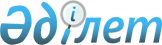 Успен ауданының ауыл, ауылдық және селолық округ әкімдерімен ұсынылатын мемлекеттік қызмет регламенттерін бекіту туралы
					
			Күшін жойған
			
			
		
					Павлодар облысы Успен аудандық әкімдігінің 2013 жылғы 21 қаңтардағы N 40/1 қаулысы. Павлодар облысының Әділет департаментінде 2013 жылғы 21 ақпанда N 3431 болып тіркелді. Күші жойылды - Павлодар облысы Успен аудандық әкімдігінің 2013 жылғы 19 маусымдағы N 199/6 қаулысымен      Ескерту. Күші жойылды - Павлодар облысы Успен аудандық әкімдігінің 19.06.2013 N 199/6 қаулысымен.      РҚАО ескертпесі.

      Құжаттың мәтінінде түпнұсқаның пунктуациясы мен орфографиясы сақталған.

      Қазақстан Республикасының 2001 жылғы 23 қаңтардағы "Қазақстан Республикасындағы жергілікті мемлекеттік басқару және өзін-өзі басқару туралы" Заңының 31-бабының 2-тармағына, Қазақстан Республикасының 2000 жылғы 27 қарашадағы "Әкімшілік рәсімдер туралы" Заңының 9-1 бабының 4-тармағына сәйкес Успен ауданы әкімдігі ҚАУЛЫ ЕТЕДІ:



      1. Қоса берілген мемлекеттік қызмет регламенттері бекітілсін:



      1) "Жануарға ветеринарлық паспорт беру";



      2) "Жеке қосалқы шаруашылықтың болуы туралы анықтама беру";



      3) "Ветеринарлық анықтама беру";



      4) "Шалғайдағы ауылдық елді мекендерде тұратын балаларды жалпы білім беру ұйымдарына және үйлеріне кері тегін тасымалдауды ұсыну үшін құжаттар қабылдау".



      2. Осы қаулының орындалуын бақылау аудан әкімінің орынбасарына жүктелсін.



      3. Осы қаулы алғаш рет ресми жарияланғаннан күннен кейін 10 күнтізбелік күн өткен соң қолданысқа енгізіледі.      Аудан әкімі                                Н. Әутәліпов

Успен ауданы әкiмдiгiнiң

2013 жылғы 21 қаңтардағы

N 40/1 қаулысымен    

бекiтiлген        

"Жануарға ветеринариялық паспорт беру"

мемлекеттік қызмет регламенті 

1. Жалпы ережелер

      1. Мемлекеттік қызмет регламентінің атауы: "Жануарға ветеринариялық паспорт беру" (бұдан әрі – мемлекеттік қызмет).



      2. Мемлекеттік қызмет көрсету нысаны: автоматтандырылмаған.



      3. Мемлекеттік қызмет Қазақстан Республикасы Үкіметінің 2011 жылғы 29 сәуірдегі "Асыл тұқымды мал шаруашылығы және ветеринария саласындағы мемлекеттік қызметтер стандарттарын бекіту және Қазақстан Республикасы Үкіметінің 2010 жылғы 20 шілдедегі N 745 қаулысына өзгерістер мен толықтыру енгізу туралы" N 464 қаулысының (бұдан әрі – Стандарт) негізінде көрсетіледі.



      4. "Жануарға ветеринариялық паспорт беру" мемлекеттік қызметі "Успен ауданының ветеринария бөлімі" мемлекеттік мекемесінің, ауылдық округтер, кенттер мен ауыл әкімдері аппараттарының (бұдан әрі – уәкілетті орган) ветеринариялық дәрігерімен (бұдан әрі – ветдәрігер), жұмыс кестесі осы регламенттің 1 қосымшасында көрсетілген мекен-жайлар бойынша демалыс (сенбі, жексенбі) және мереке күндерін қоспағанда, сағ. 13.00-ден сағ. 14.30-ға дейінгі түскі үзіліспен, сағ. 9.00-ден сағ. 18.30-ге дейін күн сайын көрсетіледі.



      5. Көрсетілетін мемлекеттік қызметтің нәтижесі - жануарға ветеринариялық паспортты (ветеринариялық паспорттың телнұсқасын, жануарға ветеринариялық паспорттың үзіндісін) (қағаздағы тасымалдағышта) беру не жазбаша түрдегі мемлекеттік қызмет көрсетуден бас тарту туралы дәлелді жауап болып табылады.



      6. Мемлекеттік қызмет жеке және заңды тұлғаларға көрсетіледі (бұдан әрі - тұтынушы).



      7. Мемлекеттік қызмет ақылы жүзеге асырылады (жануарға ветеринариялық паспорттың бланкісін беру). Төлеудің тәртібі мен нысаны Стандарттың 8 тармағында көрсетілген.



      8. Мемлекеттік қызмет мынадай мерзімдерде ұсынылады:

      1) жануарға ветеринариялық паспорты, (жануарға ветеринариялық паспортынан үзінді беру) мерзімі, жануарға жеке нөмір берген сәттен бастап немесе оны беруден бас тартқанда - 3 (үш) жұмыс күн ішінде;

      2) жануарға ветеринариялық паспорттың телнұсқасын беру, жануар иесі жануарға ветеринариялық паспорттың жоғалғаны туралы өтініш берген күнінен бастап - 10 (он) жұмыс күн ішінде;

      3) мемлекеттік қызметті алушыға қызмет ұсынудың ең жоғары рұқсат етілетін уақыты – 30 (отыз) минуттан аспайды;

      4) мемлекеттік қызметті алушыға ең жоғары рұқсат етілетін қызмет көрсету уақыты – 40 (қырық) минуттан аспайды. 

2. Мемлекеттік қызмет көрсету процесінде әрекеттер

(өзара іс-әрекет) тәртібінің сипаттамасы

      9. Аталған мемлекеттік қызметті алу үшін тұтынушы Стандарттың 11 тармағында көрсетілген құжаттарды ұсыну қажет.

      Жануарға ветеринариялық паспорт алу кезінде, тұтынушыға қажетті құжаттар өткізгенін растайтын құжат қажет емес.

      Жануарға ветеринариялық паспорттың телнұсқасын (жануарға ветеринариялық паспорттан үзінді) алу үшін жүгінген кезде, тұтынушының өтініші тіркеу журналына тіркеліп, мемлекеттік қызметті тұтынушыға күні мен уақыты, мерзімі және орны көрсетілген талон беріледі.



      10. Стандарттың 16 тармағымен қаралған жағдайда мемлекеттік қызмет көрсетуден бас тартылуы мүмкін.



      11. Мемлекеттік қызмет көрсету процесіне қатысатын құрылымдық-функционалдық бірліктер:

      уәкілетті органның ветеринариялық дәрігері.



      12. Әр іс-әрекеттің орындалу мерзiмi көрсетілген, әрбір құрылымдық-функционалдық бірліктердің реттілігінің мәтiндiк кестелік сипаттамасы осы регламенттің 2, 3 қосымшаларында келтірілген.



      13. Іс-әрекеттердің логикалық реттілігі мен құрылымдық-функционалдық бірліктердің өзара байланысуын көрсететін кесте осы регламенттің 4, 5 қосымшаларында келтірілген. 

3. Мемлекеттiк қызметтерді көрсететiн

лауазымды тұлғалардың жауапкершiлiгi

      14. Мемлекеттік қызмет көрсетудің тәртібін бұзғаны үшін лауазымды тұлғалар Қазақстан Республикасының заңдарымен қарастырылған жауапкершілікке тартылады.

"Жануарға ветеринариялық паспорт беру"

мемлекеттiк қызмет регламентiне    

1 қосымша                

"Жануарға ветеринариялық паспорт беру"

мемлекеттiк қызметін көрсететін ауыл, ауылдық және селолық

округтер әкiмдерi аппараттарының мекен-жайлары мен телефондары

"Жануарға ветеринариялық паспорт беру"

мемлекеттiк қызмет регламентiне    

2 қосымша                

1-кесте. Құрылымдық-функционалдық бірліктердің

іс-әрекеттерінің сипаттамасы 

Тұтынушы жануарға ветеринариялық паспорт

(жануарға ветеринариялық паспортынан үзiндi) беру туралы

өтініш берген жағдайда

"Жануарға ветеринариялық паспорт беру"

мемлекеттiк қызмет регламентiне    

3 қосымша                

2-кесте. Құрылымдық-функционалдық бірліктердің

іс-әрекеттерінің сипаттамасы 

Тұтынушы жануарға ветеринариялық паспорттың көшірме

нұсқасын беру туралы өтiніш берген жағдайда

"Жануарға ветеринариялық паспорт беру"

мемлекеттiк қызмет регламентiне    

4 қосымша                

Жануарға ветеринариялық паспорт (ветеринариялық паспортынан

үзiндiні) беру үшін мемлекеттiк қызметтi көрсетудің 1 сызбасы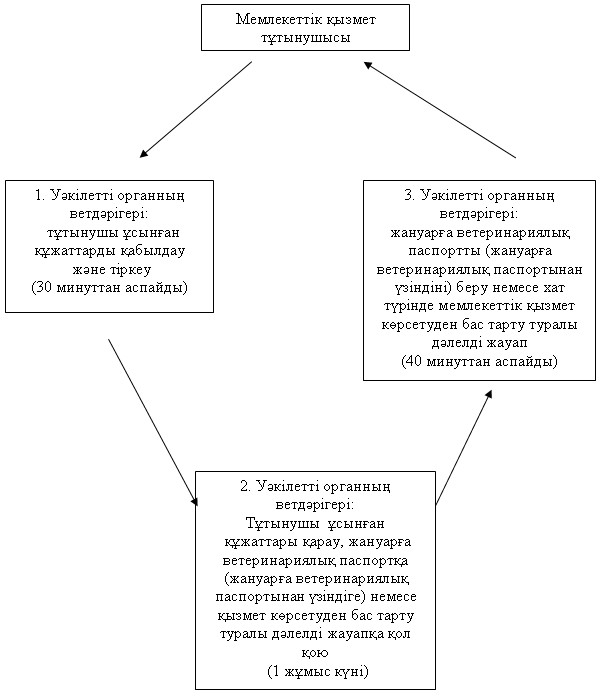 

"Жануарға ветеринариялық паспорт беру"

мемлекеттiк қызмет регламентiне    

5 қосымша                

Уәкілетті органға жануарға ветеринариялық паспортының көшірме

нұсқасын беру үшін өтініш берген жағдайда мемлекеттік қызмет

көрсетудің 2 сызбасы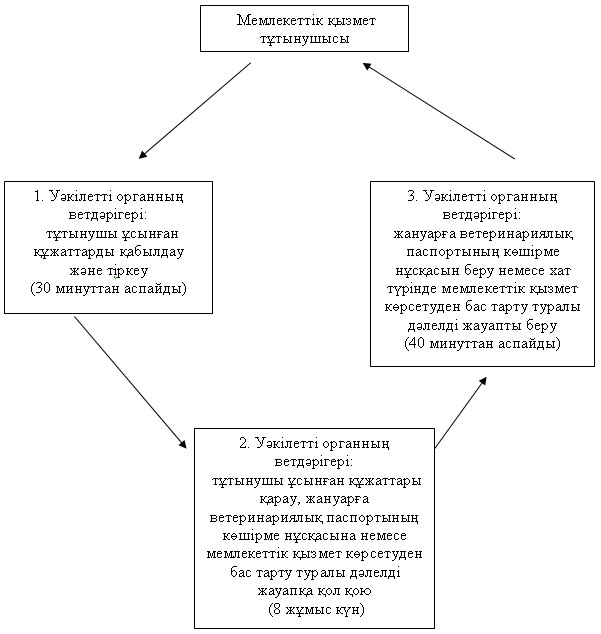 

Успен ауданы әкiмдiгiнiң

2013 жылғы 21 қаңтардағы

N 40/1 қаулысымен    

бекiтiлген        

"Жеке қосалқы шаруашылықтың болуы туралы анықтама беру"

мемлекеттік қызмет регламентi 

1. Жалпы ережелер

      1. Мемлекеттік қызметтің атауы: "Жеке қосалқы шаруашылықтың болуы туралы анықтама беру" (бұдан әрi – мемлекеттiк қызмет).



      2. Мемлекеттiк қызмет көрсету нысаны: автоматтандырылмаған.



      3. Мемлекеттiк қызмет Қазақстан Республикасы Үкiметiнiң 2009 жылғы 31 желтоқсандағы "Жеке қосалқы шаруашылықтың болуы туралы анықтама беру" мемлекеттiк қызмет стандартын бекіту туралы" N 2318 қаулысының (бұдан әрi – Стандарт) негiзiнде көрсетiледi.



      4. Мемлекеттiк қызмет Успен ауданының ауыл, ауылдық және селолық округтер әкiмдерi аппараттарының мемлекеттiк мекемелерiмен (бұдан әрi – уәкілетті орган), жұмыс кестесі осы регламенттің 1 қосымшасында көрсетілген мекен-жайлар бойынша демалыс (сенбі, жексенбі) және мереке күндерін қоспағанда, сағ. 13.00-ден сағ. 14.30-ға дейінгі түскі үзіліспен, сағ. 9.00-ден сағ. 18.30-ге дейін күн сайын, сондай-ақ баламалы түрде Успен селосы, 10 лет Независимости көшесі, 30, тел. 8(71834) 91-8-40 мекен-жайында орналасқан Халыққа қызмет көрсету орталығы арқылы (бұдан әрі - Орталық) демалыс (сенбі, жексенбі) және мереке күндерін қоспағанда, сағ. 13.00-ден сағ. 14.30-ға дейінгі түскі үзіліспен, сағ. 9.00-ден сағ. 19.00-ге дейін күн сайын көрсетіледі.



      5. Мемлекеттiк қызмет көрсету нәтижесi жеке қосалқы шаруашылықтың болуы туралы анықтама беру (қағаз тасымалдағышта) немесе мемлекеттiк қызмет көрсетуден бас тарту туралы дәлелдi жауап болып табылады.



      6. Мемлекеттік қызмет жеке тұлғаларға (бұдан әрі – мемлекеттік қызметті алушы) көрсетіледі.



      7. Мемлекеттік қызмет тегін көрсетіледі.



      8. Уәкілетті органға өтінген жағдайда мемлекеттiк қызмет көрсету мерзiмдерi:

      1) мемлекеттiк қызмет өтiнiш берілген сәттен бастап 2 жұмыс күні ішінде көрсетiледi;

      2) өтiнiш берушi өтінген күнi сол жерде көрсетілетін мемлекеттік қызметті алуға дейін күтудiң ең ұзақ рұқсат етiлген уақыты - 10 (он) минуттан аспайды;

      3) мемлекеттік қызмет алушыға қызмет көрсетудің ең ұзақ рұқсат етілген уақыты - 10 (он) минуттан аспайды.

      Орталықтарға өтініш берген кезде:

      1) мемлекеттік қызмет алушы қажетті құжаттарды тапсырған сәттен бастап мемлекеттік қызмет көрсету мерзiмі – 2 (екі) жұмыс күнінен аспайды;

      2) өтiнiш берушi өтінген күнi сол жерде көрсетілетін мемлекеттік қызметті алуға дейін күтудiң ең ұзақ рұқсат етiлген уақыты – 20 (жиырма) минуттан аспайды;

      3) мемлекеттік қызмет алушыға қызмет көрсетудің ең ұзақ рұқсат етілген уақыты – 20 (жиырма) минуттан аспайды. 

2. Мемлекеттік қызмет көрсету процесінде әрекеттер

(өзара іс-әрекет) тәртібінің сипаттамасы

      9. Аталған мемлекеттік қызметті алу үшін мемлекеттік қызметті алушы Стандарттың 11 тармағында көрсетілген құжаттарды ұсыну қажет.

      Мемлекеттік қызмет алу үшін барлық құжатты тапсырған кезде мемлекеттік қызметті алушыға келесілер көрсетілген тиісті құжаттарды қабылдағаны туралы қолхат беріледі:

      1) сұраудың нөмірі мен қабылдау күні;

      2) сұратылған мемлекеттік қызметтің түрі;

      3) қоса берілген құжаттардың саны мен атаулары;

      4) мемлекеттік қызметтің нәтижелерін беру күні (уақыты) және орны;

      5) құжаттарды ресімдеуге өтінішті қабылдаған қызметкердің тегі, аты, әкесінің аты (болған жағдайда).



      10. Стандарттың 16 тармағымен қаралған жағдайда мемлекеттік қызмет көрсетуден бас тартылуы мүмкін.



      11. Мемлекеттік қызмет көрсету процесіне қатысатын құрылымдық-функционалдық бірліктер:

      1) уәкiлеттi органның маманы;

      2) ауыл немесе ауылдық округ әкiмi.



      12. Әр іс-әрекеттің орындалу мерзiмi көрсетілген, әрбір құрылымдық-функционалдық бірліктердің реттілігінің мәтiндiк кестелік сипаттамасы осы регламенттің 2 қосымшасында келтірілген.



      13. Іс-әрекеттердің логикалық реттілігі мен құрылымдық-функционалдық бірліктердің өзара байланысуын көрсететін кесте осы регламенттің 3 қосымшасында келтірілген. 

3. Мемлекеттiк қызметтерді көрсететiн лауазымды

тұлғалардың жауапкершiлiгi

      14. Мемлекеттік қызмет көрсетудің тәртібін бұзғаны үшін лауазымды тұлғалар Қазақстан Республикасының заңдарымен қарастырылған жауапкершілікке тартылады.

"Жеке қосалқы шаруашылықтың   

болуы туралы анықтама беру"  

мемлекеттiк қызмет регламентiне

1 қосымша             

"Жеке қосалқы шаруашылықтың болуы туралы анықтама беру"

мемлекеттiк қызметін көрсететін ауыл, ауылдық және селолық

округтер әкiмдерi аппараттарының мекен-жайлары мен телефондары

"Жеке қосалқы шаруашылықтың   

болуы туралы анықтама беру"  

мемлекеттiк қызмет регламентiне

2 қосымша             

Құрылымдық-функционалдық бірліктердің

іс-әрекеттерінің сипаттамасы

"Жеке қосалқы шаруашылықтың   

болуы туралы анықтама беру"  

мемлекеттiк қызмет регламентiне

3 қосымша             

Әкімшілік іс-әркеттердің логикалық реттілігі арасындағы

өзара байланысты көрсететін сызба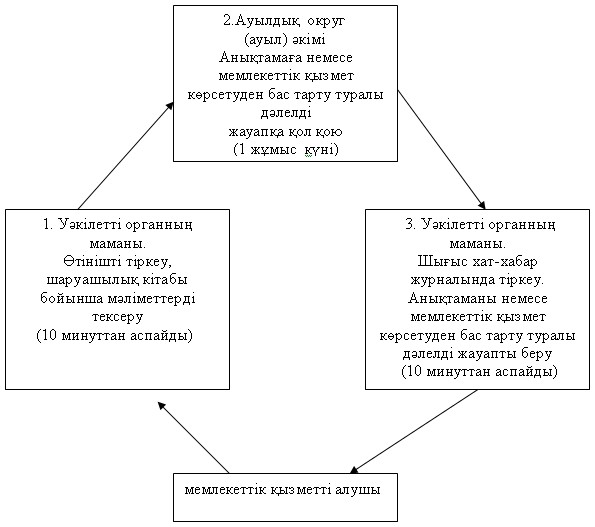 

Успен ауданы әкiмдiгiнiң

2013 жылғы 21 қаңтардағы

N 40/1 қаулысымен    

бекiтiлген        

"Ветеринариялық анықтама беру"

мемлекеттiк қызмет регламенті 

1. Жалпы ережелер

      1. Мемлекеттік қызметтің атауы: "Ветеринариялық анықтама беру" (бұдан әрі – мемлекеттік қызмет).



      2. Мемлекеттiк қызмет көрсету нысаны: автоматтандырылмаған.



      3. Мемлекеттiк қызмет Қазақстан Республикасы Үкіметінің 2011 жылғы 29 сәуірдегі "Асыл тұқымды мал шаруашылығы және ветеринария саласындағы мемлекеттік қызметтер стандарттарын бекіту және Қазақстан Республикасы Үкіметінің 2010 жылғы 20 шілдедегі N 745 қаулысына өзгерістер мен толықтыру енгізу туралы" N 464 қаулысының (бұдан әрі – Стандарт) негізінде көрсетіледі.



      4. "Ветеринариялық анықтама беру" мемлекеттік қызмет регламенті "Успен ауданының ветеринария бөлімі" мемлекеттік мекемесінің, ауылдық округтер, кенттер мен ауыл әкімдері аппараттарының (бұдан әрі – уәкілетті орган) ветеринариялық дәрігерімен (бұдан әрі – ветдәрігер), жұмыс кестесі осы регламенттің 1 қосымшасында көрсетілген мекен-жайлар бойынша демалыс (сенбі, жексенбі) және мереке күндерін қоспағанда, сағ. 13.00-ден сағ. 14.30-ға дейінгі түскі үзіліспен, сағ. 9.00-ден сағ. 18.30-ге дейін күн сайын көрсетіледі.



      5. Көрсетілетін мемлекеттік қызметтің нәтижесі ветеринариялық анықтама (қағаз тасымалдағышта) беру не жазбаша түрдегі мемлекеттік қызмет көрсетуден бас тарту туралы дәлелді жауап болып табылады.



      6. Мемлекеттік қызмет жеке және заңды тұлғаларға (бұдан әрі – тұтынушы) көрсетіледі.



      7. Мемлекеттік қызмет ақылы көрсетіледі (ветеринариялық анықтаманың бланкілерін беру).Төлеудің тәртібі мен нысаны Стандарттың 8 тармағында көрсетілген.



      8. Мемлекеттік қызмет мынадай мерзімдерде ұсынылады:

      1) мемлекеттік қызмет жүгінген күннің ішінде көрсетіледі;

      2) мемлекеттік қызметті алуға дейінгі ең жоғары рұқсат етілетін күту уақыты - 30 (отыз) минуттан аспайды;

      3) мемлекеттік қызметті алушыға қызмет ұсынудың ең жоғары рұқсат етілетін уақыты – 30 (отыз) минуттан аспайды. 

2. Мемлекеттік қызмет көрсету процесінде әрекеттер

(өзара іс-әрекет) тәртібінің сипаттамасы

      9. Аталған мемлекеттік қызметті алу үшін тұтынушы Стандарттың 11 тармағында көрсетілген құжаттарды ұсыну қажет.

      Мемлекеттік қызмет тұтынушысының өтініші жеке және заңды тұлғалардың өтініштерін тіркеу журналында, тұтынушының мемлекеттік қызметті алатын уақыты көрсетіліп тіркеледі.



      10. Стандарттың 16 тармағымен қаралған жағдайда мемлекеттік қызмет көрсетуден бас тартылуы мүмкін.



      11. Мемлекеттік қызмет көрсету процесіне қатысатын құрылымдық-функционалдық бірліктер:

      уәкілетті органның ветеринариялық дәрiгерi.



      12. Әр іс-әрекеттің орындалу мерзiмi көрсетілген, әрбір құрылымдық-функционалдық бірліктердің реттілігінің мәтiндiк кестелік сипаттамасы осы регламенттің 2 қосымшасында келтірілген.



      13. Іс-әрекеттердің логикалық реттілігі мен құрылымдық-функционалдық бірліктердің өзара байланысуын көрсететін кесте осы регламенттің 3 қосымшасында келтірілген. 

3. Мемлекеттiк қызметтерді көрсететiн лауазымды

тұлғалардың жауапкершiлiгi

      14. Мемлекеттік қызмет көрсетудің тәртібін бұзғаны үшін лауазымды тұлғалар Қазақстан Республикасының заңдарымен қарастырылған жауапкершілікке тартылады.

"Ветеринариялық анықтама беру" 

мемлекеттiк қызмет регламентiне

1 қосымша             

"Ветеринариялық анықтама беру" мемлекеттiк қызметін көрсететін

ауыл, ауылдық және селолық округтер әкiмдерi аппараттарының

мекен-жайлары мен телефондары

"Ветеринариялық анықтама беру" 

мемлекеттiк қызмет регламентiне

2 қосымша             

Құрылымдық-функционалдық бірліктердің

іс-әрекеттерінің сипаттамасы

"Ветеринариялық анықтама беру" 

мемлекеттiк қызмет регламентiне

3 қосымша             

Іс-әрекеттердің логикалық реттілігі мен

құрылымдық-функционалдық бірліктердің өзара байланысуын

көрсететін кесте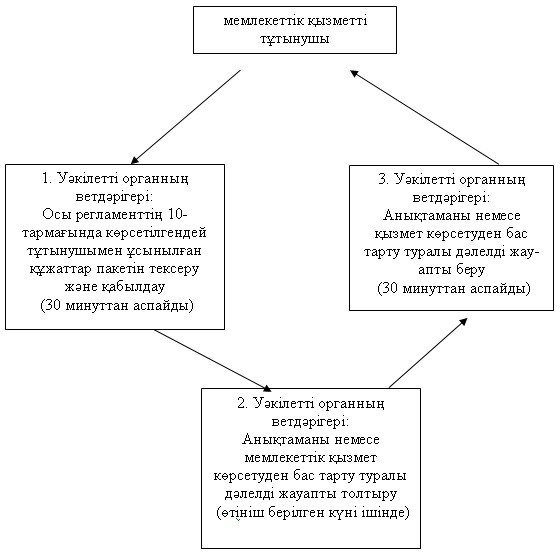 

Успен ауданы әкiмдiгiнiң

2013 жылғы 21 қаңтардағы

N 40/1 қаулысымен    

бекiтiлген        

"Шалғайдағы ауылдық елді мекендерде тұратын балаларды жалпы

білім беру ұйымдарына және үйлеріне кері тегін

тасымалдауды ұсыну үшін құжаттар қабылдау"

мемлекеттік қызмет регламенті 

1. Жалпы ережелер

      1. Мемлекеттік қызметтің атауы: "Шалғайдағы ауылдық елді мекендерде тұратын балаларды жалпы білім беру ұйымдарына және үйлеріне кері тегін тасымалдауды ұсыну үшін құжаттар қабылдау" (бұдан әрі – мемлекеттік қызмет).



      2. Мемлекеттiк қызмет көрсету нысаны: автоматтандырылмаған.



      3. Мемлекеттiк қызмет Қазақстан Республикасының Үкіметінің 2012 жылғы 31 тамыздағы "Қазақстан Республикасы Білім және ғылым министрлігі, жергілікті атқарушы органдар көрсететін білім және ғылым саласындағы мемлекеттік қызмет стандарттарын бекіту туралы" N 1119 қаулысының (бұдан әрi – Стандарт) негiзiнде көрсетiледi.



      4. Мемлекеттiк қызмет Успен ауданының ауыл, ауылдық және селолық округтер әкiмдерi аппараттарының мемлекеттiк мекемелерiмен (бұдан әрi – уәкілетті орган), жұмыс кестесі осы регламенттің 1 қосымшасында көрсетілген мекен-жайлар бойынша демалыс (сенбі, жексенбі) және мереке күндерін қоспағанда, сағ. 13.00-ден сағ. 14.30-ға дейінгі түскі үзіліспен, сағ. 9.00-ден сағ. 18.30-ге дейін күн сайын көрсетіледі.



      5. Мемлекеттік қызмет көрсетудің нәтижесі қағаз тасымалдағышта жалпы білім беру ұйымдарына және үйлеріне кері тегін тасымалдау туралы анықтама немесе қызмет көрсетуден бас тарту туралы дәлелді жауап болып табылады.



      6. Мемлекеттік қызмет жеке тұлғаларға (бұдан әрі – мемлекеттік қызметті алушы) көрсетіледі.



      7. Мемлекеттік қызмет тегін көрсетіледі.



      8. Мемлекеттік қызмет көрсетудің мерзімі:

      1) мемлекеттік қызметті алу үшін жүгіну 5 жұмыс күнін құрайды;

      2) өтініш беруші жүгінген күні сол жерде көрсетілетін мемлекеттік қызметті алуға дейін күтудің рұқсат берілген ең көп уақыты (тіркеу кезінде) – 30 минуттан аспайды;

      3) өтініш беруші жүгінген күні сол жерде көрсетілетін мемлекеттік қызмет алушыға қызмет көрсетудің рұқсат берілген ең көп уақыты уақыты 30 минуттан аспайды; 

2. Мемлекеттік қызмет көрсету процесінде әрекеттер

(өзара іс-әрекет) тәртібінің сипаттамасы

      9. Аталған мемлекеттік қызметті алу үшін мемлекеттік қызметті алушы Стандарттың 11 тармағында көрсетілген құжаттарды ұсыну қажет.

      Мемлекеттiк қызметтi алу үшiн барлық қажетті құжаттарды тапсыру кезінде алушыға өтініштің нөмірі мен алу мерзімі, қолхатты берген уәкілетті орган маманының тегі, аты, әкесінің аты, қызметті алу мерзімі көрсетілген қолхат берiледi.



      10. Стандарттың 16 тармағымен қаралған жағдайда мемлекеттік қызмет көрсетуден бас тартылуы мүмкін.



      11. Ақпараттық қауiпсiздiк талаптары: алушы құжаттарының мазмұны туралы ақпараттың сақталуын, қорғалуын және құпиялылығын қамтамасыз ету.



      12. Уәкілетті органға өтінген жағдайда мемлекеттік қызмет көрсету процесіне қатысатын құрылымдық-функционалдық бірліктер:

      1) уәкілетті органның маманы;

      2) ауыл, ауылдық және селолық округтің әкiмi;



      13. Құрылымдық-функционалдық бірліктердің іс-әрекеттерінің реттілігі осы регламенттің 2 қосымшасында келтірілген.



      14. Іс-әрекеттердің логикалық реттілігі мен құрылымдық-функционалдық бірліктердің өзара байланысуын көрсететін кесте осы регламенттің 3 қосымшасында келтірілген. 

3. Мемлекеттiк қызметтер көрсететiн лауазымды

тұлғалардың жауапкершiлiгi

      15. Мемлекеттік қызмет көрсетудің тәртібін бұзғаны үшін лауазымды тұлғалар Қазақстан Республикасының заңдарымен қарастырылған жауапкершілікке тартылады.

"Шалғайдағы ауылдық елді    

мекендерде тұратын балаларды  

жалпы білім беру ұйымдарына және

үйлеріне кері тегін тасымалдауды

ұсыну үшін құжаттар қабылдау" 

мемлекеттік қызмет регламентіне

1 қосымша             

"Шалғайдағы ауылдық елді мекендерде тұратын балаларды жалпы

білім беру ұйымдарына және үйлеріне кері тегін тасымалдауды

ұсыну үшін құжаттар қабылдау" мемлекеттік мемлекеттiк қызметін

көрсететін ауыл, ауылдық және селолық округтер әкiмдерi

аппараттарының мекен-жайлары мен телефондары

"Шалғайдағы ауылдық елді    

мекендерде тұратын балаларды  

жалпы білім беру ұйымдарына және

үйлеріне кері тегін тасымалдауды

ұсыну үшін құжаттар қабылдау" 

мемлекеттік қызмет регламентіне

2 қосымша             

Құрылымдық-функционалдық бірліктердің

іс-әрекеттерінің сипаттамасы

"Шалғайдағы ауылдық елді    

мекендерде тұратын балаларды  

жалпы білім беру ұйымдарына және

үйлеріне кері тегін тасымалдауды

ұсыну үшін құжаттар қабылдау" 

мемлекеттік қызмет регламентіне

3 қосымша             

Әкімшілік іс-әркеттердің логикалық реттілігі арасындағы

өзара байланысты көрсететін сызба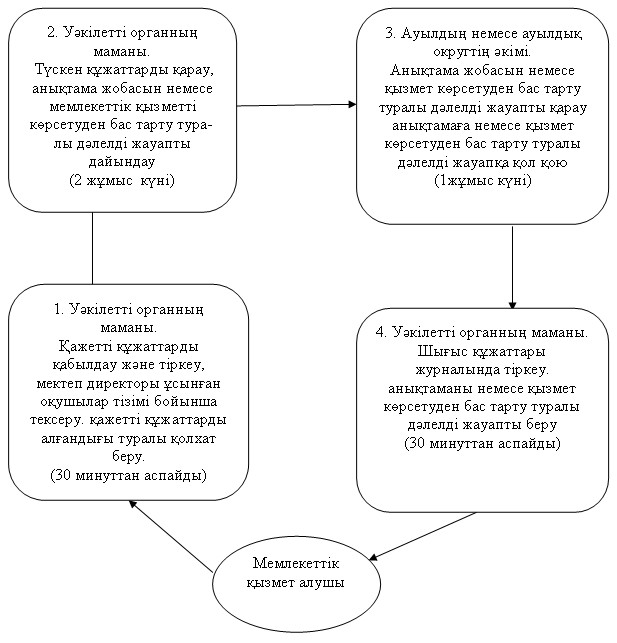 
					© 2012. Қазақстан Республикасы Әділет министрлігінің «Қазақстан Республикасының Заңнама және құқықтық ақпарат институты» ШЖҚ РМК
				N р/с
Ауыл, ауылдық және селолық округтер әкiмдерi аппараттарының атауы
Заңды мекен-жайы
Байланыс телефоны
1"Успен ауданының ветеринария бөлімі" мемлекеттік мекемесіУспен селосы, 10 лет Независимости көшесі, 308(71834) 921932"Успен селолық округі әкімінің аппараты" мемлекеттік мекемесіУспен селосы, Ленин көшесі, 758(71834) 924303"Новопокров ауылдық округі әкімінің аппараты" мемлекеттік мекемесіГалицк ауылы, Карл Маркс көшесі, 18(71834) 953234"Надаров ауылдық округі әкімінің аппараты" мемлекеттік мекемесіНадаров ауылы, Победа көшесі, нөмірсіз8(71834) 971355"Қоңырөзек ауылдық округі әкімінің аппараты" мемлекеттік мекемесіҚоңырөзек ауылы, Милевский көшесі, 508(71834) 944306"Таволжан ауылы әкімінің аппараты" мемлекеттік мекемесіТаволжан ауылы, Кооператив көшесі, 21/18(71834) 952357"Равнополь селолық округі әкімінің аппараты" мемлекеттік мекемесіКонстантинов ауылы Ленин көшесі, 558(71834) 933008"Ольгин ауылдық округі әкімінің аппараты" мемлекеттік мекемесіОльгин ауылы, Советов көшесі, нөмірсіз8(71834) 992309"Тимирязев ауылы әкімінің аппараты" мемлекеттік мекемесіТимирязев ауылы, Алматы көшесі, 78(71834) 9564910"Қозыкеткен ауылдық округі әкімінің аппараты" мемлекеттік мекемесіҚозыкеткен ауылы, Победа көшесі, 238(71834) 9825011"Ковалев ауылдық округі әкімінің аппараты" мемлекеттік мекемесіКовалев ауылы, Тәуелсіздік көшесі, 358(71834) 9881812"Лозов ауылдық округі әкімінің аппараты" мемлекеттік мекемесіЛозов ауылы, Мир көшесі, 798(71834) 9623013"Каратай ауылы әкімінің аппараты" мемлекеттік мекемесіҚаратай ауылы, Ленин көшесі, 708(71834) 9864014"Богатырь ауылы әкімінің аппараты" мемлекеттік мекемесіБогатырь ауылы, Советов көшесі8(71834) 94530Әрекеттің (барыстың, жұмыс ағымының) N
1
2
3
Құрылымдық-функционалдық бірліктің атауыУәкілетті органның ветдәрігеріУәкілетті органның ветдәрігеріУәкілетті органның ветдәрігеріӘрекеттің (процестің, процедураның, операцияның) атауы және олардың сипаттамасыөтінішті тіркеу, тұтынушы ұсынған құжаттар пакетін тексеру және қабылдауЖануарға ветеринариялық паспортты (ветеринариялық паспортынан үзiндiні) толтыруВетеринариялық паспорттарды (ветеринариялық паспортынан үзiндiні) беру журналына тiркеуАяқтау нысаны (мәлiметтер,құжат, ұйымдастыру-өкiмдiк шешiм)Құжаттарды қабылдауЖануарға ветеринариялық паспортқа (ветеринариялық паспортынан үзiндiге) қол қоюТұтынушыға дайын құжатты беруОрындау мерзiмi30 минуттан аспайды1 жұмыс күнi40 минуттан аспайдыКелесі іс-әрекеттің нөмірі2 колонка3 колонкаӘрекеттің (барыстың, жұмыс ағымының) N
1
2
3
Құрылымдық-функционалдық бірліктің атауыУәкілетті органның ветдәрігеріУәкілетті органның ветдәрігеріУәкілетті органның ветдәрігеріӘрекеттің (процестің, процедураның, операцияның) атауы және олардың сипаттамасыӨтінішті тіркеу, тұтынушы ұсынған құжаттарды тексеру және қабылдауТұтынушы ұсынған құжаттарды қарауПаспорттарды (көшірме нұсқаларды) беру журналында тіркеуАяқтау нысаны (мәлiметтер,құжат, ұйымдастыру-өкiмдiк шешiм)Құжаттарды қабылдау туралы талонЖануарға ветеринариялық паспортының көшірме нұсқасына қол қоюТұтынушыға дайын құжатты беруОрындау мерзiмi30 минуттан аспайды8 жұмыс күнi40 минуттан аспайдыКелесі іс-әрекеттің нөмірі2 колонка3 колонкаN р/с
Ауыл, ауылдық және селолық округтер әкiмдерi аппараттарының атауы
Заңды мекен-жайы
Байланыс телефоны
1"Успен селолық округі әкімінің аппараты" мемлекеттік мекемесіУспен селосы, Ленин көшесі, 758(71834) 924302"Новопокров ауылдық округі әкімінің аппараты" мемлекеттік мекемесіГалицк ауылы, Карл Маркс көшесі, 18(71834) 953233"Надаров ауылдық округі әкімінің аппараты" мемлекеттік мекемесіНадаров ауылы, Победа көшесі, нөмірсіз8(71834) 971354"Қоңырөзек ауылдық округі әкімінің аппараты" мемлекеттік мекемесіҚоңырөзек ауылы, Милевский көшесі, 508(71834) 944305"Таволжан ауылы әкімінің аппараты" мемлекеттік мекемесіТаволжан ауылы, Кооператив көшесі, 21/18(71834) 952356"Равнополь селолық округі әкімінің аппараты" мемлекеттік мекемесіКонстантинов ауылы Ленин көшесі, 558(71834) 933007"Ольгин ауылдық округі әкімінің аппараты" мемлекеттік мекемесіОльгин ауылы, Советов көшесі, нөмірсіз8(71834) 992308"Тимирязев ауылы әкімінің аппараты" мемлекеттік мекемесіТимирязев ауылы, Алматы көшесі, 78(71834) 956499"Қозыкеткен ауылдық округі әкімінің аппараты" мемлекеттік мекемесіҚозыкеткен ауылы, Победа көшесі, 238(71834) 9825010"Ковалев ауылдық округі әкімінің аппараты" мемлекеттік мекемесіКовалев ауылы, Тәуелсіздік көшесі, 358(71834) 9881811"Лозов ауылдық округі әкімінің аппараты" мемлекеттік мекемесіЛозов ауылы, Мир көшесі, 798(71834) 9623012"Каратай ауылы әкімінің аппараты" мемлекеттік мекемесіҚаратай ауылы, Ленин көшесі, 708(71834) 9864013"Богатырь ауылы әкімінің аппараты" мемлекеттік мекемесіБогатырь ауылы, Советов көшесі8(71834) 94530Процестердің (барыстың, жұмыс ағымының) әрекеттерi
1.Iс-әрекеттiң (барыстың, жұмыс ағымының) N1232.Құрылымдық-функционалдық бiрлiктің атауыуәкiлеттi органның маманыАуыл немесе ауылдық округтiң әкiмiуәкiлеттi органның маманы3.Әрекеттің (процестің, процедураның, операцияның) атауы және олардың сипаттамасыӨтiнiштi тiркеу, мәлiметтердi шаруашылық кiтабы бойынша тексеруАнықтамаға немесе мемлекеттік қызметті алушыға мемлекеттiк қызмет көрсетуден бас тарту туралы дәлелдi жауапқа қол қоюШығыс хат-хабар журналында тiркеу4.Аяқтау нысаны (деректер, құжат, ұйымдастырушылық-өкiмдік шешiм)құжаттарды қабылдау туралы қолхатАнықтаманың немесе мемлекеттiк қызмет көрсетуден бас тарту туралы дәлелдi жауапМемлекеттік қызметті алушыға анықтаманы немесе мемлекеттiк қызмет көрсетуден бас тарту туралы дәлелдi жауапты беру5.Орындау мерзiмдерi10 минуттан аспайды1 жұмыс күні10 минуттан аспайды6.Келесi iс-әрекеттiң нөмiрi2 колонка3 колонкаN р/с
Ауыл, ауылдық және селолық округтер әкiмдерi аппараттарының атауы
Заңды мекен-жайы
Байланыс телефоны
1"Успен ауданының ветеринария бөлімі" мемлекеттік мекемесіУспен селосы, 10 лет Независимости көшесі, 308(71834) 921932"Успен селолық округі әкімінің аппараты" мемлекеттік мекемесіУспен селосы, Ленин көшесі, 758(71834) 924303"Новопокров ауылдық округі әкімінің аппараты" мемлекеттік мекемесіГалицк ауылы, Карл Маркс көшесі, 18(71834) 953234"Надаров ауылдық округі әкімінің аппараты" мемлекеттік мекемесіНадаров ауылы, Победа көшесі, нөмірсіз8(71834) 971355"Қоңырөзек ауылдық округі әкімінің аппараты" мемлекеттік мекемесіҚоңырөзек ауылы, Милевский көшесі, 508(71834) 944306"Таволжан ауылы әкімінің аппараты" мемлекеттік мекемесіТаволжан ауылы, Кооператив көшесі, 21/18(71834) 952357"Равнополь селолық округі әкімінің аппараты" мемлекеттік мекемесіКонстантинов ауылы Ленин көшесі, 558(71834) 933008"Ольгин ауылдық округі әкімінің аппараты" мемлекеттік мекемесіОльгин ауылы, Советов көшесі, нөмірсіз8(71834) 992309"Тимирязев ауылы әкімінің аппараты" мемлекеттік мекемесіТимирязев ауылы, Алматы көшесі, 78(71834) 9564910"Қозыкеткен ауылдық округі әкімінің аппараты" мемлекеттік мекемесіҚозыкеткен ауылы, Победа көшесі, 238(71834) 9825011"Ковалев ауылдық округі әкімінің аппараты" мемлекеттік мекемесіКовалев ауылы, Тәуелсіздік көшесі, 358(71834) 9881812"Лозов ауылдық округі әкімінің аппараты" мемлекеттік мекемесіЛозов ауылы, Мир көшесі, 798(71834) 9623013"Каратай ауылы әкімінің аппараты" мемлекеттік мекемесіҚаратай ауылы, Ленин көшесі, 708(71834) 9864014"Богатырь ауылы әкімінің аппараты" мемлекеттік мекемесіБогатырь ауылы, Советов көшесі8(71834) 94530Әрекеттің (барыстың, жұмыс ағымының) N
1
2
3
Құрылымдық-функционалдық бірліктердің атауыУәкілетті органның ветдәрігеріУәкілетті органның ветдәрігеріУәкілетті органның ветдәрігеріӘрекеттің (процестің, процедураның, операцияның) атауы және олардың сипаттамасыТұтынушымен, осы регламенттiң 10 тармағында көрсетiлген ұсынған құжаттар пакетiн тексеру және қабылдауВетеринариялық анықтаманы немесе қызмет көрсетуден бас тарту туралы дәлелдi жауапты толтыруАнықтамалар беру журналына тiркеу. Тұтынушыға ұсынуға дайын құжатты немесе қызмет көрсетуден бас тарту туралы дәлелдi жауапты дайындауАяқтау нысаны (мәлiметтер,құжат, ұйымдастыру-өкiмдiк шешiм)Құжаттарды қабылдауВетеринариялық анықтамаға немесе қызмет көрсетуден бас тарту туралы дәлелдi жауапқа қол қоюТұтынушыға дайын құжатты немесе қызмет көрсетуден бас тарту туралы дәлелдi жауапты беруОрындау мерзiмi30 минуттан аспайдыөтiнiш берілген күні ішінде30 минуттан аспайдыКелесі іс-әрекеттің нөмірі2 колонка3 колонкаN р/с
Ауыл, ауылдық және селолық округтер әкiмдерi аппараттарының атауы
Заңды мекен-жайы
Байланыс телефоны
1"Успен селолық округі әкімінің аппараты" мемлекеттік мекемесіУспен селосы, Ленин көшесі, 758(71834) 924302"Надаров ауылдық округі әкімінің аппараты" мемлекеттік мекемесіНадаров ауылы, Победа көшесі, нөмірсіз8(71834) 971353"Қоңырөзек ауылдық округі әкімінің аппараты" мемлекеттік мекемесіҚоңырөзек, Милевский көшесі, 508(71834) 94430Негізгі процестің (барыстың, жұмыс ағымының) әрекеттерi
1Iс-әрекеттiң (барыстың, жұмыс ағымының) N12342Құрылымдық-функционалдық бiрлiктердiң атауыУәкiлеттi органның маманыУәкiлеттi органның маманыАуылдың немесе ауылдық округтің әкiмiУәкiлеттi органның маманы3Әрекеттің (процестің, процедураның, операцияның) атауы және олардың сипаттамасыҚажетті құжаттарды қабылдау және тіркеу, мектеп директоры ұсынған оқушылар тiзiмi бойынша тексеруТүскен құжаттарды қарау, анықтама жобасын немесе қызмет көрсетуден бас тарту туралы дәлелдi жауапты дайындауанықтама жобасын немесе қызмет көрсетуден бас тарту туралы дәлелдi жауапты қараушығыс құжаттары журналында тiркеу4Аяқтау нысаны (мәлiметтер,құжат, ұйымдастыру-өкiмдiк шешiм)қажеттi құжаттарды алғандығы туралы қолхат беруанықтама немесе қызмет көрсетуден бас тарту туралы дәлелдi жауаптың жобасыанықтамаға немесе қызмет көрсетуден бас тарту туралы дәлелдi жауапқа қол қоюанықтаманы немесе қызмет көрсетуден бас тарту туралы дәлелдi жауап беру5Орындалу мерзімі30 минуттан аспайды2 жұмыс күні1 жұмыс күні30 минуттан аспайды6Келесі әрекеттің нөмірі2 колонка3 колонка4 колонка